Załącznik nr 3
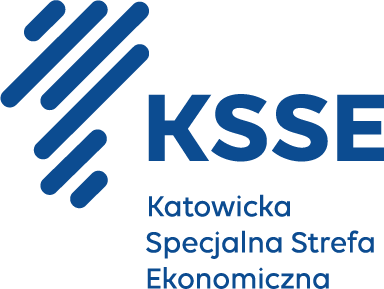 OŚWIADCZENIE OFERENTA O SPEŁNIENIU WARUNKÓW UDZIAŁU W POSTĘPOWANIUPrzystępując do udziału w postępowaniu o udzielenie zamówienia pn. dostawa mebli na potrzeby funkcjonowania Akceleratora Biznesowego KSSENON w Żorach, ul. Rozwojowa 2 – cz. II,działając w imieniu: Nazwa Wykonawcy: 	             ………………………………………………………..Adres Wykonawcy: 		………………………………………………………..KRS: 				………………………………………………………..NIP:				………………………………………………………..REGON:			………………………………………………………..oświadczam, że:Wykonawca posiada uprawnienia do prowadzenia działalności lub czynności określonych przedmiotem zamówienia. Wykonawca posiada niezbędną wiedzę i doświadczenie potrzebne do realizacji zamówienia.Wykonawca dysponuje potencjałem technicznym oraz osobami zdolnymi do wykonania zamówienia. Wykonawca znajduje się w sytuacji finansowej zapewniającej wykonanie zamówienia.		Data ………............. 2023 r.			    ……………………………………….						                           / podpis i pieczęć Wykonawcy/